КАРАР                                                                                                         ПОСТАНОВЛЕНИЕ 18 ноябрь  2020 й                                                                                         18 ноября 2020 г Атинг2н ауылы                                           №  31                                        село Антинган  О подготовке проекта планировки и межевания территории земельного участка с кадастровым номером 02:50:050601:42, расположенной в западной части деревни Янтышево сельского поселения Антинганский сельсовет муниципального района Хайбуллинский район Республики Башкортостан, с подготовкой инженерных изысканий (с созданием топографической съемки)В соответствии с Федеральным законом «Об общих принципах организации местного самоуправления в Российской Федерации» от 06 октября 2003 года № 131-ФЗ, Градостроительным кодексом Российской Федерации, в целях выделения элементов планировочной структуры, установления параметров планируемого развития элементов планировочной структуры, зон планируемого размещения объектов капитального строительства и определения местоположения границ образуемого земельного участка, руководствуясь Правилами землепользования и застройки сельского поселения Антинганский сельсовет муниципального района Хайбуллинский район Республики Башкортостан, утвержденным решением Совета сельского поселения Антинганский сельсовет муниципального района Хайбуллинский район Республики Башкортостан от 07марта 2014 года №Р-30/86 «Об утверждении правил землепользования и застройки сельского поселения Антинганский сельсовет»,Администрация сельского поселения Антинганский сельсовет муниципального района Хайбуллинский район Республики Башкортостан постановляет:Разрешить Государственному бюджетному учреждению «Республиканский градостроительный центр»подготовку проекта планировки и межевания территории земельного участка с кадастровым номером 02:50:050601:42, расположенной в западной части деревни Янтышево сельского поселения Антинганский сельсовет муниципального района Хайбуллинский район Республики Башкортостан, с подготовкой инженерных изысканий (с созданием топографической съемки) (далее – проект планировки и проект межевания территории).Заинтересованные лица вправе направлять в Администрацию сельского поселения Антинганский сельсовет муниципального района Хайбуллинский район Республики Башкортостан по адресу: 453812, Республика Башкортостан, Хайбуллинский район ,с.Антинган, ул.Каюма Ахметшина, 7 предложения в письменной форме, которые необходимо учесть при подготовке проекта планировки и проекта межевания территории в течение месяца со дня опубликования настоящего постановления.3. 	Настоящее постановление опубликовать на официальном сайте Администрации сельского поселения Антинганский сельсовет муниципального района Хайбуллинский район Республики Башкортостан и опубликовать на информационном стенде Администрации сельского поселения Антинганский сельсовет муниципального района Хайбуллинский район Республики Башкортостан.4. 	Указанный в пункте 1 настоящего постановления проект планировки и проект межевания территории до его утверждения рассмотреть на публичных слушаниях. 5. 	Контроль за выполнением настоящего постановления оставляю за собой.Глава сельского поселенияАнтинганский сельсовет                                       Ф.Б.ИскужинаБАШКОРТОСТАН РЕСПУБЛИКАҺЫХӘЙБУЛЛА РАЙОНЫМУНИЦИПАЛЬ РАЙОНЫНЫҢАНТИНГӘН АУЫЛ СОВЕТЫ АУЫЛ БИЛӘМӘҺЕ ХАКИМИӘТЕ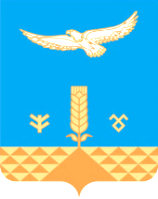 АДМИНИСТРАЦИЯ СЕЛЬСКОГО ПОСЕЛЕНИЯ АНТИНГАНСКИЙ СЕЛЬСОВЕТ МУНИЦИПАЛЬНОГО РАЙОНА ХАЙБУЛЛИНСКИЙ РАЙОН РЕСПУБЛИКИ БАШКОРТОСТАН